Příloha č.2 k obecně závazné vyhlášce č.4/2023Přehled veřejných prostranství místní části Pohřebačka, na kterých je zakázáno požívání alkoholických nápojů.Autobusové zastávky, dětské hřiště (viz mapa níže).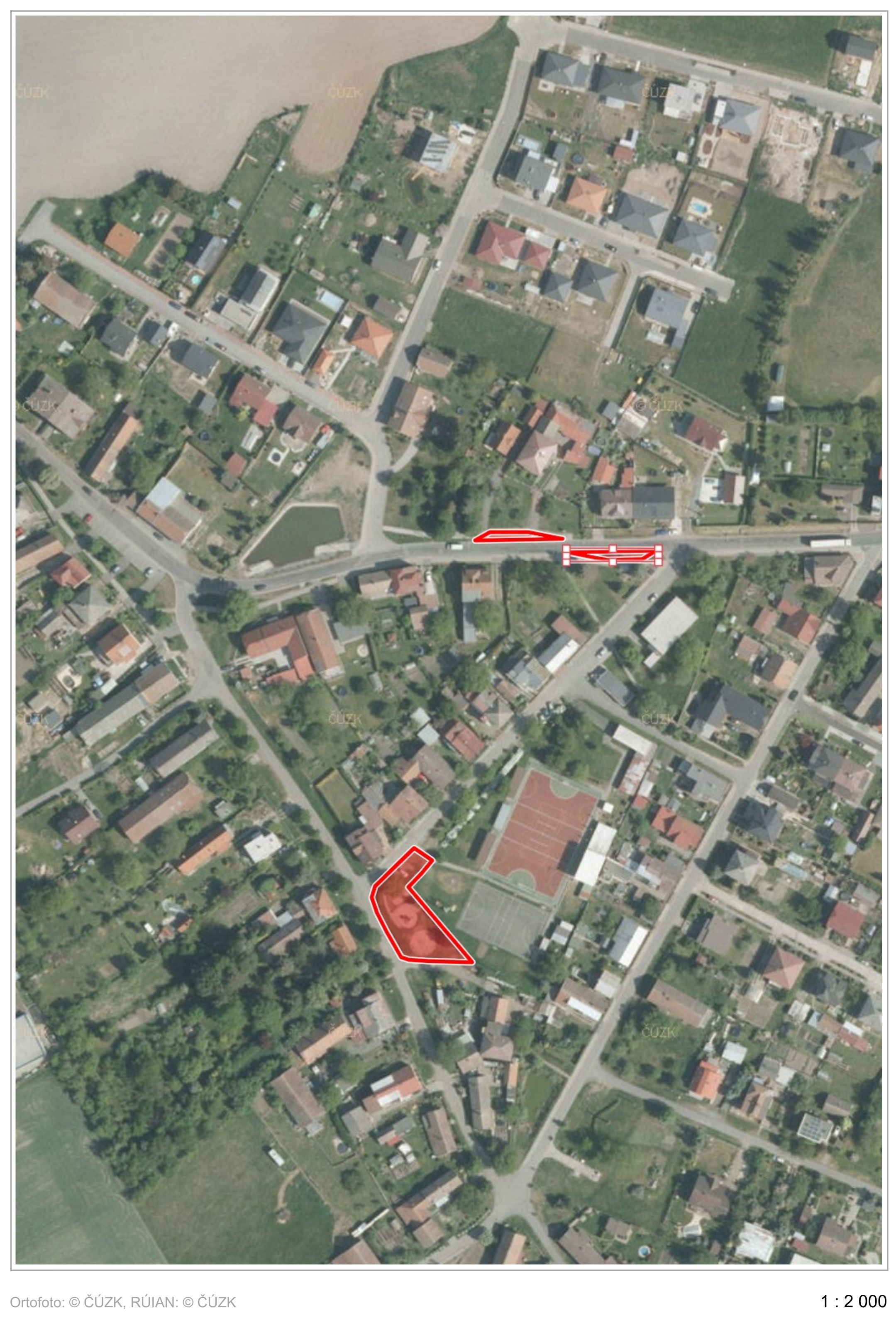 